Smlouva o uzavření budoucí smlouvy o zřízení služebnosti č. 34001/bVB8/FTTH-000/2023Smluvní strany:Město StrakoniceZastoupené:	Xxxx Xxxxxxxxxxx Xxxxxxxxx, starostou městase sídlem:	Velké náměstí 2, Strakonice I, 386 01 StrakoniceIČO:	00251810DIČ:	CZ00251810bankovní spojení:	ČSOB a.s.číslo účtu:	1768038/0300	plátce DPH	povinný subjekt pro registr smluv (dále též jen „budoucí povinný“)aT-Mobile Czech Republic a.s.se sídlem:	Praha 4, Tomíčkova 2144/1, 148 00zastoupená:	Xxxx Xxxxxxx, na základě plné mociIČ: 	64949681DIČ: 	CZ6494 9681 zápis v OR:	Městský soud v Praze, oddíl B., vložka 3787bankovní spojení:	KB Praha 2 číslo účtu: 	192235200217/0100
	plátce DPH(dále též jen „budoucí oprávněný“)(budoucí povinný a budoucí oprávněný dále společně také „smluvní strany“ nebo jednotlivě „smluvní strana“)uzavírají v souladu s ustanovením § 1785 a násl. a § 1257 a násl. zákona č. 89/2012 Sb., občanský zákoník (dále jen „občanský zákoník“) jakož i v souladu s ustanovením § 104 zákona č. 127/2005 Sb., o elektronických komunikacích, ve znění pozdějších předpisů (dále jen „ZEK“) tuto smlouvu o smlouvě budoucí o zřízení služebnosti(dále jen „Smlouva“)Smluvní strany, vědomy si svých závazků v této Smlouvě obsažených a s úmyslem být touto Smlouvou vázány, dohodly se na následujícím znění Smlouvy:
Úvodní ustanoveníBudoucí povinný prohlašuje, že je právnickou osobou řádně založenou a existující podle českého právního řádu, splňuje veškeré podmínky a požadavky v této Smlouvě stanovené a je oprávněn tuto Smlouvu uzavřít a řádně plnit závazky v ní obsažené.Každá ze smluvních stran prohlašuje, že není v úpadku ani v likvidaci, nebylo vůči ní zahájeno insolvenční řízení.Budoucí povinný je výlučným vlastníkem následujících nemovitostí:parc. č. 112/2 (způsob využití ostatní komunikace), parc. č. 112/1 (způsob využití jiná plocha), parc. č. 1314/1 (způsob využití ostatní komunikace), parc. č. 1314/5 (způsob využití ostatní komunikace), parc. č. 97/9 (způsob využití jiná plocha), parc. č. 97/2 (způsob využití jiná plocha), parc. č. 93 (druh pozemku trvalý travní porost), parc. č. 1339/1 (způsob využití koryto vodního toku přirozené nebo upravené), parc. č. 46/2 (způsob využití zeleň), parc. č. 46/3 (způsob využití ostatní komunikace), parc. č. 46/6 (způsob využití zeleň), parc. č. 46/5 (způsob využití zeleň), parc. č. 46/1 (způsob využití zeleň), parc. č. 46/7 (způsob využití zeleň), parc. č. 591/2 (způsob využití ostatní komunikace), parc. č. 591/3 (způsob využití ostatní komunikace), parc. č. 595/1 (způsob využití jiná plocha), parc. č. 595/12 (způsob využití ostatní komunikace), parc. č. 591/6 (způsob využití ostatní komunikace), parc. č. 1288/29 (způsob využití silnice), parc. č. 595/11 (způsob využití ostatní komunikace), parc. č. 590/4 (druh pozemku zahrada), parc. č. 789/4 (způsob využití ostatní komunikace), parc. č. 789/2 (způsob využití jiná plocha), parc. č. 787/3 (způsob využití ostatní komunikace), parc. č. 787/1 (způsob využití jiná plocha), parc. č. 787/8 (způsob využití zeleň), parc. č. 787/7 (způsob využití zeleň), parc. č. 787/2 (způsob využití ostatní komunikace), parc. č. 1288/56 (způsob využití silnice), parc. č. 1288/30 (způsob využití silnice) a parc. č. 781/1 (způsob využití ostatní komunikace), zapsaných na LV č. 1,jež se nachází v obci Strakonice, katastrálním území Strakonice, a jež jsou zapsány v katastru nemovitostí vedeném Katastrálním úřadem pro Jihočeský kraj, Katastrální pracoviště Strakonice (dále jen „Dotčené pozemky“).Budoucí oprávněný je oprávněn podle příslušných ustanovení ZEK zřizovat a provozovat nadzemní a podzemní vedení komunikační sítě. Budoucí oprávněný má zájem vybudovat na části Dotčených pozemků komunikační síť, která bude podzemní stavbou pod označením „FIS_FTTH_CZ_2895_34001_00401_Strakonice_2“ (dále též jen jako „Stavba“), přičemž rozsah Stavby na Dotčených pozemcích je předběžně vymezen v Příloze č. 1. Přesný rozsah a umístění Stavby na Dotčených pozemcích bude dána až Geometrickým plánem.Budoucí povinný prohlašuje, že si je vědom skutečnosti, že Stavba na Dotčených pozemcích je nedílnou součástí nově budované komunikační sítě budoucího oprávněného, s jejímž rozsahem byl budoucí povinný seznámen. Budoucí povinný hodlá zatížit část Dotčených pozemků služebností ve prospěch budoucího oprávněného za podmínek stanovených v této Smlouvě.
Účel SmlouvyÚčelem této Smlouvy je dohoda smluvních stran na podmínkách umístění a provozu Stavby na Dotčených pozemcích v souladu s ustanovením § 104 ZEK a v rozsahu sjednaném v této Smlouvě.
Předmět SmlouvyPředmětem této Smlouvy je závazek smluvních stran uzavřít smlouvu o zřízení služebnosti na Dotčených pozemcích ve znění, které tvoří Přílohu č. 2 této Smlouvy (dále jen „budoucí smlouva“).Budoucí oprávněný vyzve budoucího povinného k uzavření budoucí smlouvy po schválení geometrického plánu Katastrálním úřadem pro Jihočeský kraj, kterým bude zaměřena Stavba, čímž bude přesně vymezen rozsah služebnosti, která je předmětem budoucí smlouvy (dále jen „Geometrický plán“). S písemnou výzvou dle předchozí věty je budoucí oprávněný povinen předložit návrh budoucí smlouvy o zřízení služebnosti, a to ve znění dle vzoru, který tvoří Přílohu č. 2 této Smlouvy. Budoucí povinný se zavazuje uzavřít předloženou budoucí smlouvu do šedesáti (60) dnů od doručení písemné výzvy budoucího oprávněného k jejímu uzavření. Cena za zřízení služebnosti bude stanovena dohodou ve výši 50 Kč/bm minimálně však 10.000 Kč. K této částce bude připočtena platná sazba DPH. Předpokládaná délka trasy je 3196 m. Předpokládaná cena za zřízení věcného břemena činí 159 800 Kč bez DPH (slovy: jednostopadesátdevěttisícosmset korun českých). Délka uložení inženýrských sítí v pozemcích v majetku města Strakonice bude stanovena po dokončení realizace Stavby geometrickým plánem, jenž bude nedílnou součástí smlouvy o zřízení práva odpovídajícího věcnému břemenu. Smluvní strany se zavazují učinit veškeré kroky nezbytné pro uzavření budoucí smlouvy a zavazují se vzájemně si poskytnout k tomu veškerou potřebnou součinnost.Budoucí povinný tímto výslovně uděluje souhlas s realizací, umístěním a provozem Stavby na Dotčených pozemcích po dobu, než bude uzavřena budoucí smlouva mezi smluvními stranami, a to za podmínek dále uvedených ve Smlouvě.Smluvní strany se dohodly, že na základě Smlouvy je budoucí oprávněný oprávněn žádat příslušné orgány státní správy a samosprávy o vydání rozhodnutí a opatření potřebných k realizaci Stavby na Dotčených pozemcích a po obdržení potřebných rozhodnutí a opatření realizovat Stavbu. 
Práva a povinnosti smluvních stranBude-li třeba, aby některé úkony před orgány státní správy či samosprávy vykonal svým jménem budoucí povinný, zavazuje se tento poskytnout budoucímu oprávněnému veškerou potřebnou součinnost.Budoucí povinný prohlašuje, že byl s investičním záměrem budoucího oprávněného s realizací a provozem Stavby seznámen a souhlasí s ním a nemá proti němu námitek. Budoucí povinný se zavazuje předat Dotčené pozemky budoucímu oprávněnému ve stavu umožňujícím realizaci Stavby do 10 dnů ode dne obdržení výzvy budoucího oprávněného, za podmínky, že v době obdržení výzvy bude vydané platné rozhodnutí o zvláštním užívání komunikace. Rozhodnutí o zvláštním užívání komunikace bude součástí přílohy výzvy.
Ukončení SmlouvySmluvní strany se dohodly, že od této Smlouvy lze odstoupit v následujících případech:nedojde-li dle Geometrického plánu k dotčení nebo omezení Dotčených pozemků Stavbou;nebude-li Stavba realizována z důvodu, že Stavbu, jak byla navržena, realizovat nelze;nedojde-li k uzavření budoucí smlouvy dle této Smlouvy do šedesáti (60) dnů ode dne doručení výzvy k uzavření budoucí smlouvy budoucímu povinnému, je oprávněn odstoupit od této Smlouvy pouze budoucí oprávněný; anezahájí-li budoucí oprávněný nezbytnou přípravu na realizaci Stavby do tří (3) let od podpisu této Smlouvy, je oprávněn odstoupit od této Smlouvy pouze budoucí povinný.Odstoupením se Smlouva ruší s účinky ex nunc, přičemž toto odstoupení je účinné doručením písemného projevu této vůle jedné smluvní strany druhé smluvní straně.
Rozhodné právo a řešení sporůPráva a povinnosti smluvních stran vyplývající z této Smlouvy se řídí právními předpisy českého právního řádu.Smluvní strany se zavazují vyvinout maximální úsilí k odstranění vzájemných sporů vzniklých na základě Smlouvy nebo v souvislosti s ní, včetně sporů o její výklad či platnost a usilovat o smírné vyřešení těchto sporů nejprve prostřednictvím jednání kontaktních osob nebo pověřených zástupců, a to na základě výzvy k jednání učiněné písemně a adresované druhé smluvní straně, ve které bude dostatečně podrobně vymezen předmět konkrétního případného sporu.Veškeré spory, které se smluvním stranám nepodaří vyřešit smírnou cestou, budou řešeny věcně příslušným soudem České republiky. Nestanoví-li zákon výlučnou místní příslušnost soudu, dohodly se smluvní strany, že pro všechny spory vyplývající z této Smlouvy bude místně příslušným obecný soud budoucího povinného.
Závěrečná ustanoveníTato Smlouva nabývá platnosti a účinnosti dnem podpisu oběma smluvními stranami. Tato Smlouva představuje úplnou dohodu smluvních stran o předmětu této Smlouvy.Podmiňuje-li zákon č. 340/2015 Sb., o registru smluv, ve znění pozdějších předpisů (dále jako „ZRS“), nabytí účinnosti Smlouvy jejím uveřejněním v registru smluv dle ZRS, pak bez ohledu na ostatní smluvní ustanovení nabude Smlouva účinnosti nejdříve okamžikem jejího uveřejnění v registru smluv dle ZRS. Pokud Smlouva podléhá povinnosti uveřejnit ji v registru smluv, tak v souladu se ZRS, se budoucí povinný zavazuje, že Smlouvu uveřejní do třiceti (30) dnů ode dne podpisu Smlouvy oběma smluvními stranami, přičemž v rámci uveřejnění Smlouvy v registru smluv začerní veškeré osobní údaje v této Smlouvě obsažené. Do okamžiku nabytí účinnosti budoucí smlouvy, je budoucí oprávněný oprávněn vstupovat na Dotčené pozemky v rozsahu stanoveném v budoucí smlouvě.Pokud by se kterékoliv ustanovení této Smlouvy ukázalo být neplatným nebo nevynutitelným, nebo se jím stalo po uzavření této Smlouvy, pak tato skutečnost nepůsobí neplatnost ani nevynutitelnost ostatních ustanovení této Smlouvy, nevyplývá-li z donucujících ustanovení právních předpisů jinak. Smluvní strany se zavazují bez zbytečného odkladu po výzvě kterékoliv strany takové neplatné či nevynutitelné ustanovení nahradit platným a vynutitelným ustanovením, které je svým obsahem nejbližší účelu neplatného či nevynutitelného ustanovení.Obsah práv a povinností smluvních stran z této Smlouvy se vykládá v prvé řadě vždy podle jazykového vyjádření jednotlivých ustanovení této Smlouvy. K úmyslu jednajícího lze přihlédnout, jen není-li v rozporu s jazykovým vyjádřením a současně pokud jednající s tímto úmyslem prokazatelně seznámil druhou smluvní stranu ještě před uzavřením smlouvy. K tomu, co předcházelo uzavření smlouvy, se v takovém případě přihlíží, jen u dohod a smluv, na které tato Smlouva výslovně odkazuje a není-li to v rozporu s obsahem anebo smyslem a účelem této Smlouvy. Kontaktními osobami jsou:Za budoucího povinného:ve věcech smluvních:e-mail: xxxxxxxxxxx@mu-st.czve věcech technických:e-mail: xxxxxxxxxxx@mu-st.czZa budoucího oprávněného:ve věcech smluvních:e-mail: ftth-smlouvy@t-mobile.czve věcech technickýche-mail: ftth-smlouvy@t-mobile.czKontaktní osoby je možné měnit jednostranným oznámením příslušné smluvní strany prokazatelně doručeným druhé smluvní straně.Smluvní strany se dohodly, že tato Smlouva se uzavírá v písemné formě. Změny této Smlouvy lze provést pouze formou písemného dodatku podepsaného oběma smluvními stranami. Dodatek se stává nedílnou součástí Smlouvy. K této smlouvě neexistují a nebudou ani v budoucnu uzavřeny žádné ústní doplňky. Jakékoli úkony týkající se nebo související s touto Smlouvou (např. výpověď, odstoupení, uznání dluhu) je možné uskutečnit pouze na základě písemného úkonu příslušné smluvní strany. Smlouva je vyhotovena ve 2 stejnopisech, z nichž každý má platnost originálu. Každá ze stran obdrží 1 vyhotovení.Smluvní strany prohlašují, že tato smlouva vyjadřuje jejich úplné a výlučné vzájemné ujednání týkající se daného předmětu této smlouvy. Okamžikem nabytí účinnosti této smlouvy pozbývají platnosti veškerá ústní a písemná ujednání mezi smluvními stranami, týkající se předmětu této smlouvy, s výjimkou dohod a smluv, na které tato smlouva výslovně odkazuje. Právní jednání smluvních stran z této smlouvy vyvolává jen ty právní následky, které jsou v ní vyjádřeny, jakož i právní následky plynoucí ze zákona.Veškerá práva a povinnosti vyplývající z této Smlouvy přecházejí, pokud to povaha těchto práv a povinností nevylučuje, na právní nástupce smluvních stran, přičemž budoucí povinný se zavazuje převést práva a povinnosti vyplývající ze Smlouvy na nového vlastníka Dotčených pozemků. Práva a povinnosti z této Smlouvy se promlčují za deset (10) let od jejich vzniku.V souvislosti s uzavřením a plněním Smlouvy zpracovává budoucí oprávněný osobní údaje fyzické osoby jednající za budoucího povinného nebo fyzické osoby zapojené do procesu plnění Smlouvy (dále společně jako „Subjekt údajů“), a to pro účely: uzavírání a plnění smlouvy; vnitřní administrativní potřeby; ochrana majetku a osob; ochrana právních nároků; tvorba statistik a evidencí; plnění zákonných povinností. Právními důvody ke zpracování jsou oprávněné zájmy (uzavírání a plnění smlouvy, vnitřní administrativní potřeby, ochrana majetku a osob, ochrana právních nároků a tvorba statistik a evidencí) a plnění právních povinností (plnění zákonných povinností) správce. Zpracovávanými osobními údaji jsou identifikační a kontaktní údaje, pracovní či korporátní zařazení a záznamy komunikace. V případě přístupu do informačních systémů správce, jsou zpracovávány další údaje, o čemž bude Subjekt údajů poučen v rámci přidělení přístupu. Smluvní strany se zavazují informovat Subjekt údajů (své zaměstnance, pracovníky atp.) o tom, že jejich údaje jsou druhou smluvní stranou, která je v pozici správce, zpracovávány, a to zejména v rozsahu čl. 13 a násl. nařízení Evropského parlamentu a Rady (EU) č. 2016/679.Tato Smlouva byla schválena usnesením rady města č. 10/2022 ze dne 19.10.2022.Budoucí oprávněný provede v rámci realizace stavby i přípolož HDPE chrániček za podmínek a v rozsahu předmětu koupě specifikovaném v čl. III odstavci 3.3. návrhu kupní smlouvy, která je nedílnou přílohou č. 4 této smlouvy a současně v Příloze č. 1 tohoto návrhu kupní smlouvy. Budoucí oprávněný převede tento předmět koupě na budoucího povinného na základě a v souladu s návrhem kupní smlouvy, který je přílohou č. 4 této smlouvy. Kupní smlouvu na předmětnou přípolož se smluvní strany zavazují uzavřít současně se smlouvou o zřízení služebnosti. Konečná kupní cena předmětu koupě bude stanovena na základě ceníku, který je nedílnou součástí a přílohou č. 4  návrhu - kupní smlouvy, který je přílohou č. 4 této smlouvy a dále dle čl. IV odst. 4.1. návrhu kupní smlouvy. Budoucí oprávněný je oprávněn jednostranně zúžit rozsah stavby přípolože HDPE chrániček dle odst. 7.14 Smlouvy resp. rozsah Předmětu koupě, a to o ty úseky trasy Stavby, ve kterých nebudou na základě rozhodnutí Prodávajícího prováděny výkopové práce za účelem umístění Stavby. Budoucí povinný se zavazuje přípolož resp. předmět koupě převzít i v takto případně zúženém rozsahu a zaplatit tomu odpovídající v souladu s čl. IV odst. 4.1. návrhu - kupní smlouvy stanovenou kupní cenu.Oprávněný se zavazuje od okamžiku převodu vlastnictví přípolože do vlastnictví povinného dle kupní smlouvy počínat si tak, aby na přípoloži nezpůsobil škodu.Povinný se zavazuje počínat si tak, aby Stavba oprávněného nebyla nijak poškozena a mohla být řádně provozována, opravována či modernizována. Oprávněný se zavazuje předat povinnému skutečné zaměření polohy přípolože, které bude vyhotoveno v souladu s § 5 a ve struktuře dle příloh č. 3 a 4 vyhlášky č. 393/2020 Sb., o digitální technické mapě (vyhláška DTM), v platném znění, v aktuálně platné verzi výměnného formátu dle § 6 vyhlášky DTM.Obecné podmínky pro definitivní úpravu povrchůKřížení komunikací bude přednostně řešeno bezvýkopovou technologií. Nebude-li tak možné např. z důvodu umístění stávajících sítí, provést protlak nebo podvrt, bude svoláno jednání se zástupci majetkového odboru města Strakonice a bude dohodnut další postup při křížení komunikace.Překop chodníků bude předlážděn v šířce, ve které byl prováděn výkop a z obou stran bude oprava zvětšena o min. 50% šíře výkopu.Při výkopu v pásu zeleně je nutné dodržovat Obecně závaznou vyhlášku o zakládání, údržbě a ochraně zeleně na území města Strakonice. Zatravněná plocha bude po skončení prací oseta travinou.Mimo výše uvedené kritérium musí být veškeré práce provedeny v souladu s Technickými podmínkami TP 146 „Povolování a provádění výkopů a zásypů rýh pro inženýrské sítě ve vozovkách pozemních komunikací.“ schválenými ministerstvem dopravy.Konkrétní podmínky pro definitivní úpravu povrchů (znázorněno graficky v příloze, která je nedílnou součástí smlouvy):ulice Lidická v úseku od DD čp. 189 až k ČSOB čp. 514 - opravy chodníků s povrchem z kamenných desek – zádlažba bude provedena v celé šíři chodníkuulice Lidická od ČSOB čp. 514 k BD čp. 619 a na druhé straně ul. Lidická celý úsek od křížení ulice k objektu firmy Elit, na Sídlišti 1. máje dotčené úseky od prodejny potravin čp. 565  BD 1145 a úsek od BD čp. 1148 k BD 1149 a ul. Mlýnská před BD čp. 1063 - opravy chodníků s novým povrchem – zádlažba bude provedena v celé šíři chodníkuu chodníků se šířkou přesahující 180 cm bude obnoven povrch v maximální šíři 180 cm.Město Strakonice zajistí na své náklady srovnání silničních obrub a současně dodá na své náklady novou zámkovou dlažbu a společnost T-Mobile CZ zajistí na své náklady pokládku dlažby v celé šíři chodníku a srovnání parkových obrub v následujících lokalitách (Společnost T-Mobile vyzve písemně město Strakonice ke srovnání silničních obrub nejpozději 6 měsíců před požadovaným termínem provedení takových příslušných prací zajišťovaných městem Strakonice). Jedná se o úsek v ul. Mlýnská bude provedena pod objektem Hvězda až k výměníku. Odpovědnost za škody a odpovědnost za vady a sankce:Pokud bude v záruční době zjištěna závada na opravované komunikaci, je budoucí oprávněná povinna závadu na vlastní náklady neprodleně odstranit. Závada bude odstraněna v termínu stanoveném na základě dohody obou smluvních stran. V případě, že k dohodě nedojde ve lhůtě 5-ti pracovních dnů, pak bude závada odstraněna v termínu, který stanoví písemně budoucí povinný. Budoucí povinný je povinen takový termín resp. lhůtu pro odstranění závady stanovit v délce  přiměřené  charakteru závady, rozsahu závady a s ohledem na klimatické podmínky. V případě, že do stanovené lhůty nebude oprava provedena, je budoucí oprávněná povinna uhradit budoucímu povinnému smluvní pokutu. Výše smluvní pokuty činí 5.000 Kč za každý započatý den prodlení s odstraněním vad.Nedílnou součást Smlouvy tvoří tyto přílohy:Smluvní strany prohlašují, že si tuto Smlouvu přečetly, že s jejím obsahem souhlasí a na důkaz toho k ní připojují svoje podpisy.Příloha č. 1Vyznačení Stavby na Dotčených pozemcích (situační nákres)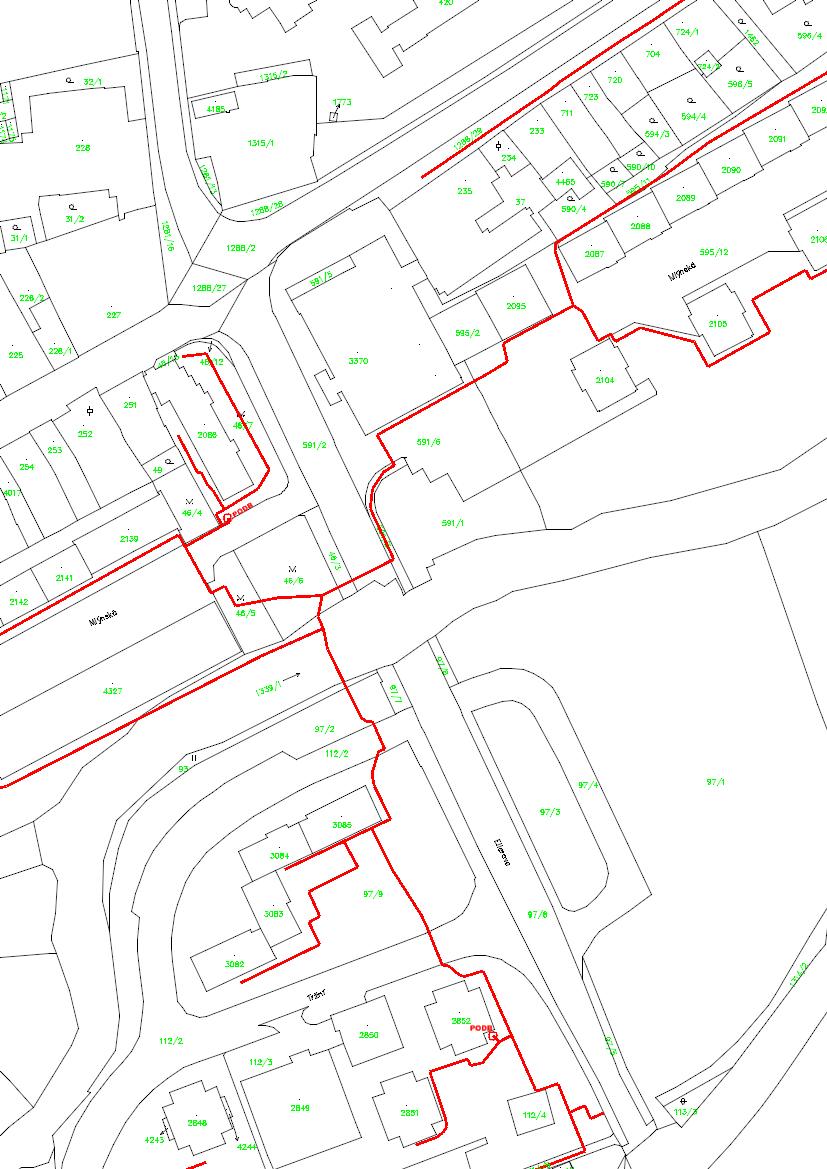 Příloha č. 2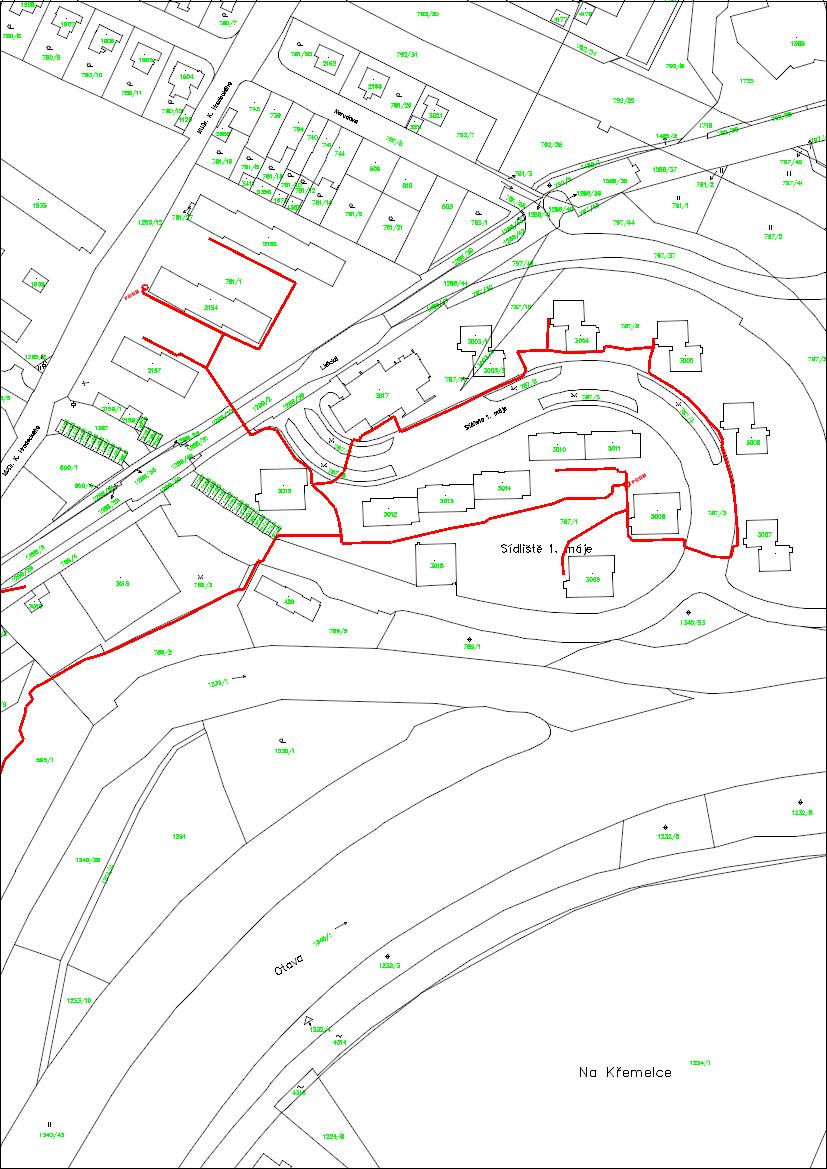 Smlouva o zřízení služebnosti Smluvní strany:Město StrakoniceZastoupené:	Xxxx Xxxxxxxxxxx Xxxxxxxxx, starostou městase sídlem:	Velké náměstí 2, Strakonice I, 386 01 StrakoniceIČO:	00251810DIČ:	CZ00251810bankovní spojení:	ČSOB a.s.číslo účtu:	1768038/0300	plátce DPH	povinný subjekt pro registr smluv (dále jen „povinný“)aT-Mobile Czech Republic a.s.se sídlem:	Praha 4, Tomíčkova 2144/1, 148 00zastoupená:	Xxxx Xxxxxxx, na základě plné mociIČ: 	6494 9681DIČ: 	CZ6494 9681 zápis v OR:	Městský soud v Praze, oddíl B., vložka 3787bankovní spojení:	KB Praha 2 číslo účtu: 	192235200217/0100
	plátce DPH(dále jen „oprávněný“)(oprávněný a povinný dále společně také „smluvní strany“ nebo jednotlivě „smluvní strana“)uzavírají v souladu s ustanovením § 1746 odst. 2 a § 1257 násl. zákona č. 89/2012 Sb., občanský zákoník, ve znění pozdějších předpisů (dále jen „občanský zákoník“), jakož i ustanovením § 104 zákona č. 127/2005 Sb., o elektronických komunikacích, ve znění pozdějších předpisů (dále jen „ZEK“) tuto smlouvu o zřízení služebnosti(dále jen „Smlouva“)Smluvní strany, vědomy si svých závazků v této Smlouvě obsažených a s úmyslem být touto Smlouvou vázány, dohodly se na následujícím znění Smlouvy:
Úvodní ustanoveníPovinný prohlašuje, že je právnickou osobou řádně založenou a existující podle českého právního řádu, splňuje veškeré podmínky a požadavky v této Smlouvě stanovené a je oprávněn tuto Smlouvu uzavřít a řádně plnit závazky v ní obsažené.Každá ze smluvních stran prohlašuje, že není v úpadku ani v likvidaci, nebylo vůči ní zahájeno insolvenční řízení.Povinný je výlučným vlastníkem následujících nemovitostí:parc. č. 112/2 (způsob využití ostatní komunikace), parc. č. 112/1 (způsob využití jiná plocha), parc. č. 1314/1 (způsob využití ostatní komunikace), parc. č. 1314/5 (způsob využití ostatní komunikace), parc. č. 97/9 (způsob využití jiná plocha), parc. č. 97/2 (způsob využití jiná plocha), parc. č. 93 (druh pozemku trvalý travní porost), parc. č. 1339/1 (způsob využití koryto vodního toku přirozené nebo upravené), parc. č. 46/2 (způsob využití zeleň), parc. č. 46/3 (způsob využití ostatní komunikace), parc. č. 46/6 (způsob využití zeleň), parc. č. 46/5 (způsob využití zeleň), parc. č. 46/1 (způsob využití zeleň), parc. č. 46/7 (způsob využití zeleň), parc. č. 591/2 (způsob využití ostatní komunikace), parc. č. 591/3 (způsob využití ostatní komunikace), parc. č. 595/1 (způsob využití jiná plocha), parc. č. 595/12 (způsob využití ostatní komunikace), parc. č. 591/6 (způsob využití ostatní komunikace), parc. č. 1288/29 (způsob využití silnice), parc. č. 595/11 (způsob využití ostatní komunikace), parc. č. 590/4 (druh pozemku zahrada), parc. č. 789/4 (způsob využití ostatní komunikace), parc. č. 789/2 (způsob využití jiná plocha), parc. č. 787/3 (způsob využití ostatní komunikace), parc. č. 787/1 (způsob využití jiná plocha), parc. č. 787/8 (způsob využití zeleň), parc. č. 787/7 (způsob využití zeleň), parc. č. 787/2 (způsob využití ostatní komunikace), parc. č. 1288/56 (způsob využití silnice), parc. č. 1288/30 (způsob využití silnice) a parc. č. 781/1 (způsob využití ostatní komunikace), zapsaných na LV č. 1, jež se nacházejí v obci Strakonice, katastrálním území Strakonice, a jež jsou zapsány v katastru nemovitostí vedeném Katastrálním úřadem pro Jihočeský kraj, Katastrální pracoviště Strakonice,Oprávněný je oprávněn podle příslušných ustanovení ZEK zřizovat a provozovat nadzemní a podzemní vedení komunikační sítě. Oprávněný vybudoval na části Dotčených pozemcích telekomunikační síť, která je stavbou pod označením „FIS_FTTH_CZ_2895_34001_00401_Strakonice_2“ (dále jen „Stavba“).
 Účel SmlouvyÚčelem této Smlouvy je dohoda smluvních stran na podmínkách umístění a provozu Stavby na Dotčených pozemcích v souladu s ustanovením § 104 ZEK a v rozsahu sjednaném v této Smlouvě.
Předmět SmlouvyPovinný zřizuje ve prospěch oprávněného na základě geometrického plánu č. (bude doplněno ve finální smlouvě), který tvoří Přílohu č. 1 této Smlouvy, vyhotoveného (bude doplněno ve finální smlouvě) (dále jen „Geometrický plán“) služebnost dle ustanovení § 104 ZEK spočívající ve:strpění zřízení, umístění, provozování, údržby, opravy, modernizace a rozvoje Stavby včetně veškerých obslužných zařízení nutných k provozu Stavby (dále jen „Zařízení“) na části Dotčených pozemků, a to v rozsahu specifikovaném Geometrickým plánem;strpění vstupu oprávněného, jeho zaměstnanců, osob jím pověřených nebo jeho dodavatelů na Dotčené pozemky za účelem běžného provozu, kontroly, provádění údržby, oprav, modernizace a rozvoje Stavby včetně Zařízení;zdržení se činností bránících běžnému provozu Stavby včetně Zařízení nebo činností, které by vedly nebo mohly vést k poškození Stavby včetně Zařízení.(dále jen „služebnost“).Oprávněný právo odpovídající služebnosti sítě přijímá a povinný je povinen toto právo strpět.Oprávněný se zavazuje poskytnout povinnému úplatu za zřízení služebnosti ve výši a za podmínek stanovených touto Smlouvou.Povinný má právo na odstoupení od Smlouvy a zrušení Služebnosti, a to za podmínky, že do tří (3) let od uzavření Smlouvy nebude ze strany Oprávněného zahájeno uskutečňování účelu této Smlouvy.  Odstoupením se Smlouva ruší s účinky ex nunc, přičemž toto odstoupení je účinné doručením písemného projevu této vůle oprávněnému.
Cena a platební podmínkyCelková úplata za zřízení služebnosti se sjednává ve výši …………………. Kč (dále jen „Úplata“).  DPH bude připočtena v zákonné výši dle platných právních předpisů. Úplata včetně DPH, bude Povinnému uhrazena na základě daňového dokladu – faktury s termínem splatnosti 60 dnů vystavené Povinným do 30 dnů od doručení vyrozumění o provedeném vkladu do katastru nemovitostí dle smlouvy o zřízení věcného břemene na fakturační adresu Oprávněného.Faktura musí obsahovat náležitosti daňového dokladu stanovené platnými právními předpisy a musí v ní být uvedeno číslo Smlouvy. Pokud nebude faktura obsahovat stanovené náležitosti nebo v ní nebudou správně uvedené požadované údaje, je oprávněný oprávněn vrátit ji povinnému ve lhůtě její splatnosti s uvedením chybějících náležitostí nebo nesprávných údajů. V takovém případě se přeruší běh lhůty splatnosti a nová lhůta splatnosti počne běžet doručením opravené faktury oprávněnému. Smluvní strany se dohodly, že povinný je povinen poslat fakturu na základě této Smlouvy elektronicky. Oprávněný vyslovuje tímto svůj souhlas s tím, aby mu povinný daňový doklad - fakturu poslal v elektronické podobě.Povinný se zavazuje zajistit, že faktura bude oprávněnému doručena buď: na emailovou adresu epodatelna@t-mobile.cz, přičemž každý email může obsahovat jen jeden doklad; nebo do datové schránky oprávněného s ID ygwch5i, přičemž v předmětu e-mailu (resp. v poli „Věc“ v záhlaví zprávy doručované do datové schránky) musí za účelem identifikace vždy uvést označení „ELPAFA“. Povinný je rovněž povinen zajistit, že každá faktura bude oprávněnému zaslána v čitelné podobě ve formátu pdf (rozlišení musí být alespoň 300DPI a barevná hloubka musí být pouze 1bit). Smluvními stranami případně dohodnuté přílohy faktury (např. akceptační protokoly či jiné dokumenty), jsou považovány za nezbytnou náležitost faktury a budou k faktuře připojeny v naskenované podobě (v jednom pdf souboru s fakturou).Peněžité částky se platí bankovním převodem na účet druhé smluvní strany uvedený ve faktuře. Peněžitá částka se považuje za zaplacenou dnem, kdy byla připsána na účet příjemce.
Další práva a povinnostiSmluvní strany jsou povinny počínat si tak, aby nepoškozovaly majetek druhé smluvní strany. Oprávněný bere na vědomí umístění přípolože dle smlouvy o uzavření budoucí smlouvy o zřízení služebnosti č. 2024-00071.Oprávněný se zavazuje při provozu Stavby, a dále po celou dobu platnosti a účinnosti této Smlouvy, dodržovat veškeré právní předpisy ČR. Povinný bere na vědomí, že se na režim provozu a údržby Stavby vztahují ustanovení ZEK.Náklady spojené s provozem, obsluhou, údržbou, opravami a případnými rekonstrukcemi Stavby na Dotčených pozemcích vyžádané oprávněným hradí oprávněný, vyžádané povinným v souladu s § 104 odst. 17 ZEK hradí povinný, nedohodnou-li se smluvní strany jinak. Veškeré náklady na případné opravy Dotčených pozemků, pokud je nutnost provedení oprav Dotčených pozemků zapříčiněna samotným umístěním Stavby na Dotčených pozemcích, nese oprávněný.Oprávněný je oprávněn provádět stavební úpravy, plánované opravy či rekonstrukci Stavby na Dotčených pozemcích. V takovém případě je povinen v dostatečném předstihu před jejich provedením písemně ohlásit povinnému, vyjma havárií, které oprávněný písemně oznámí povinnému do třiceti (30) pracovních dnů od jejich zjištění. Úpravy a práce na Dotčených pozemcích, které mohou mít vliv na Stavbu oprávněného nebo na přístup k ní například v případě potřeby jejích oprav či údržby, je povinný povinen v dostatečném předstihu před jejich provedením písemně ohlásit oprávněnému a koordinovat tyto úpravy a práce s oprávněným tak, aby byly minimalizovány vlivy takových úprav a prací na služebnost a majetek oprávněného, vyjma havárií, které povinný písemně oznámí oprávněnému do třiceti (30) pracovních dnů od jejich zjištění.Oprávněný je povinen nahradit povinnému veškerou škodu způsobenou oprávněným či samotným provozem Stavby, kterou bude povinný povinen nahradit jakékoliv třetí osobě, a to do čtrnácti (14) pracovních dnů ode dne doručení písemné výzvy povinného.Ode dne účinnosti této Smlouvy je oprávněný oprávněn užívat Dotčené pozemky v rozsahu stanoveném služebností dle Smlouvy.
Vklad do katastru nemovitostíSmluvní strany berou na vědomí, že služebnost vznikne vkladem do katastru nemovitostí s právními účinky ke dni podání návrhu na vklad. Smluvní strany se dohodly, že návrh na vklad práva odpovídajícího služebnosti na základě této Smlouvy do katastru nemovitostí vypracuje a podá ke Katastrálnímu úřadu pro Jihočeský kraj, Katastrální pracoviště Strakonice, oprávněný.Náklady spojené se vkladem služebnosti do katastru nemovitostí ponese oprávněný.Smluvní strany se zavazují poskytnout si vzájemně součinnost v řízení před katastrálním úřadem, zejména doložit potřebné doklady za účelem vkladu služebnosti dle této Smlouvy do katastru nemovitostí.Smluvní strany se zavazují pro případ neplatnosti nebo neúčinnosti nebo nevymahatelnosti některého ujednání této Smlouvy nebo pro případ, kdy podle této Smlouvy katastrální úřad neprovede vklad služebnosti do katastru nemovitostí, nahradit příslušná ujednání této Smlouvy ustanoveními platnými, účinnými či vymahatelnými, případně uzavřít smlouvu novou tak, aby nejlépe odpovídala vůli účastníků projevené v této Smlouvě a aby byla listinou způsobilou k provedení vkladu služebnosti dle této Smlouvy do katastru nemovitostí, a to nejpozději do čtrnácti (14) pracovních dnů ode dne vzniku takovéto právní skutečnosti.Služebnost bude zavazovat případné právní nástupce obou smluvních stran. 
Rozhodné právo a řešení sporůPráva a povinnosti smluvních stran vyplývající z této Smlouvy se řídí právními předpisy českého právního řádu.Smluvní strany se zavazují vyvinout maximální úsilí k odstranění vzájemných sporů vzniklých na základě Smlouvy nebo v souvislosti s ní, včetně sporů o její výklad či platnost a usilovat o smírné vyřešení těchto sporů nejprve prostřednictvím jednání kontaktních osob nebo pověřených zástupců, a to na základě výzvy k jednání učiněné písemně a adresované druhé smluvní straně, ve které bude dostatečně podrobně vymezen předmět konkrétního případného sporu.Veškeré spory, které se smluvním stranám nepodaří vyřešit smírnou cestou, budou řešeny věcně příslušným soudem České republiky. Nestanoví-li zákon výlučnou místní příslušnost soudu, dohodly se smluvní strany, že pro všechny spory vyplývající z této Smlouvy bude místně příslušným obecný soud povinného.
Závěrečná ustanoveníTato Smlouva nabývá platnosti a účinnosti dnem podpisu oběma smluvními stranami. Tato Smlouva představuje úplnou dohodu smluvních stran o předmětu této Smlouvy.Podmiňuje-li zákon č. 340/2015 Sb., o registru smluv, ve znění pozdějších předpisů (dále jako „ZRS“), nabytí účinnosti Smlouvy jejím uveřejněním v registru smluv dle ZRS, pak bez ohledu na ostatní smluvní ustanovení nabude Smlouva účinnosti nejdříve okamžikem jejího uveřejnění v registru smluv dle ZRS. Pokud Smlouva podléhá povinnosti uveřejnit ji v registru smluv, tak v souladu se ZRS, se povinný zavazuje, že Smlouvu uveřejní do třiceti (30) dnů ode dne podpisu Smlouvy oběma smluvními stranami, přičemž v rámci uveřejnění Smlouvy v registru smluv začerní veškeré osobní údaje v této Smlouvě obsažené. Pokud by se kterékoliv ustanovení této Smlouvy ukázalo být neplatným nebo nevynutitelným, nebo se jím stalo po uzavření této Smlouvy, pak tato skutečnost nepůsobí neplatnost ani nevynutitelnost ostatních ustanovení této Smlouvy, nevyplývá-li z donucujících ustanovení právních předpisů jinak. Smluvní strany se zavazují bez zbytečného odkladu po výzvě kterékoliv smluvní strany takové neplatné či nevynutitelné ustanovení nahradit platným a vynutitelným ustanovením, které je svým obsahem nejbližší účelu neplatného či nevynutitelného ustanovení.Obsah práv a povinností smluvních stran z této Smlouvy se vykládá v prvé řadě vždy podle jazykového vyjádření jednotlivých ustanovení této Smlouvy. K úmyslu jednajícího lze přihlédnout, jen není-li v rozporu s jazykovým vyjádřením a současně pokud jednající s tímto úmyslem prokazatelně seznámil druhou smluvní stranu ještě před uzavřením smlouvy. K tomu, co předcházelo uzavření smlouvy, se v takovém případě přihlíží, jen u dohod a smluv, na které tato Smlouva výslovně odkazuje a není-li to v rozporu s obsahem anebo smyslem a účelem této Smlouvy. Smluvní strany se dohodly, že tato Smlouva se uzavírá v písemné formě. Změny této Smlouvy lze provést pouze formou písemného dodatku podepsaného oběma smluvními stranami. Dodatek se stává nedílnou součástí této Smlouvy. K této smlouvě neexistují a nebudou ani v budoucnu uzavřeny žádné ústní doplňky. Jakékoli úkony týkající se nebo související s touto Smlouvou (např. výpověď, odstoupení, uznání dluhu) je možné uskutečnit pouze na základě písemného úkonu příslušné smluvní strany. Smlouva je vyhotovena v (ve) 3 stejnopisech, z nichž každý má platnost originálu. Oprávněný a povinný obdrží po 1 jejím vyhotovení s tím, že 1 další vyhotovení opatřené úředně ověřenými podpisy je určeno pro vklad do katastru nemovitostí.Smluvní strany prohlašují, že tato Smlouva vyjadřuje jejich úplné a výlučné vzájemné ujednání týkající se daného předmětu této Smlouvy. Okamžikem nabytí účinnosti této Smlouvy pozbývají platnosti veškerá ústní a písemná ujednání mezi smluvními stranami, týkající se předmětu této Smlouvy, s výjimkou dohod a smluv, na které tato Smlouva výslovně odkazuje. Právní jednání smluvních stran z této Smlouvy vyvolává jen ty právní následky, které jsou v ní vyjádřeny, jakož i právní následky plynoucí ze zákona. V souvislosti s uzavřením a plněním Smlouvy zpracovává oprávněný osobní údaje fyzické osoby jednající za povinného nebo fyzické osoby zapojené do procesu plnění Smlouvy (dále společně jako „Subjekt údajů“), a to pro účely: uzavírání a plnění smlouvy; vnitřní administrativní potřeby; ochrana majetku a osob; ochrana právních nároků; tvorba statistik a evidencí; plnění zákonných povinností. Právními důvody ke zpracování jsou oprávněné zájmy (uzavírání a plnění smlouvy, vnitřní administrativní potřeby, ochrana majetku a osob, ochrana právních nároků a tvorba statistik a evidencí) a plnění právních povinností (plnění zákonných povinností) správce. Zpracovávanými osobními údaji jsou identifikační a kontaktní údaje, pracovní či korporátní zařazení a záznamy komunikace. V případě přístupu do informačních systémů správce, jsou zpracovávány další údaje, o čemž bude Subjekt údajů poučen v rámci přidělení přístupu. Smluvní strany se zavazují informovat Subjekt údajů (své zaměstnance, pracovníky atp.) o tom, že jejich údaje jsou druhou smluvní stranou, která je v pozici správce, zpracovávány, a to zejména v rozsahu čl. 13 a násl. nařízení Evropského parlamentu a Rady (EU) č. 2016/679.Veškerá práva a povinnosti vyplývající z této Smlouvy přecházejí, pokud to povaha těchto práv a povinností nevylučuje, na právní nástupce smluvních stran. Tato Smlouva byla schválena usnesením rady města č. …………. ze dne …………….Nedílnou součást Smlouvy tvoří tyto přílohy:Smluvní strany prohlašují, že si tuto Smlouvu přečetly, že s jejím obsahem souhlasí a na důkaz toho k ní připojují svoje podpisy.Příloha č. 1Příloha č. 1:Vyznačení Stavby na Dotčených pozemcích (situační nákres)Příloha č. 2Příloha č. 3:Příloha č. 4Smlouva o zřízení služebnosti Konkrétní podmínky pro definitivní úpravu povrchůKupní smlouva – návrhBudoucí oprávněnýV Praze dne 28.02.2024Budoucí oprávněnýV Praze dne 28.02.2024Budoucí povinnýVe Strakonicích dne 13.03.2024......................................................................T-Mobile Czech Republic a.s.Xxx Xxxxxx......................................................................Město StrakoniceXxxx Xxxxxxxxx Xxxxxxxx
starosta města......................................................................Město StrakoniceXxxx Xxxxxxxxx Xxxxxxxx
starosta městaPříloha č. 1:Geometrický plán č. (bude doplněno ve finální smlouvě)OprávněnýV _____________ dne _____________OprávněnýV _____________ dne _____________PovinnýV _____________ dne _____________........................................................................T-Mobile Czech Republic a.s.Xxx Xxxxxx........................................................................Město StrakoniceXxxx Xxxxxxxxx Xxxxxxxx
starosta města........................................................................Město StrakoniceXxxx Xxxxxxxxx Xxxxxxxx
starosta města